Wednesday activity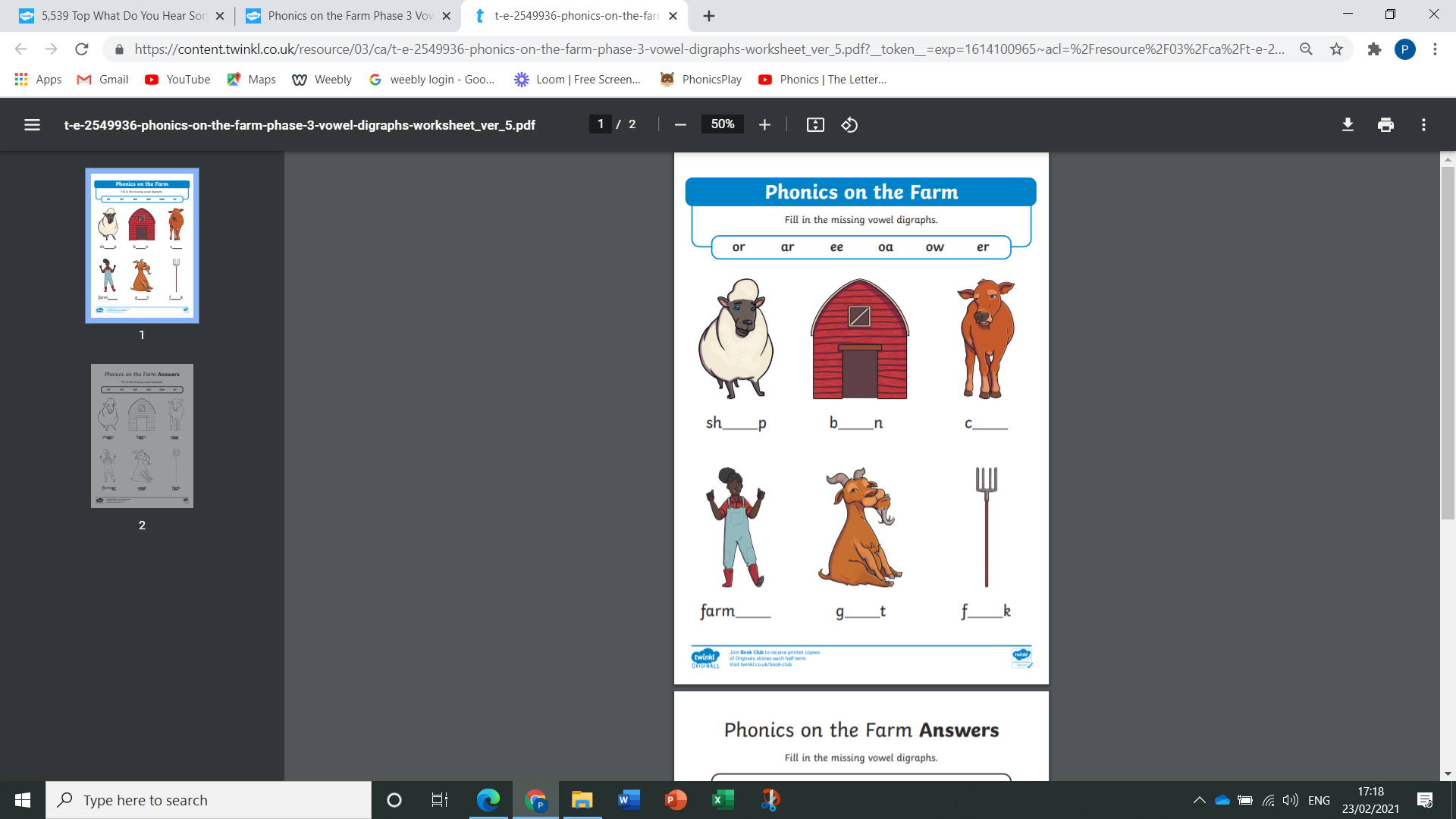 